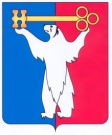 АДМИНИСТРАЦИЯ ГОРОДА НОРИЛЬСКАКРАСНОЯРСКОГО КРАЯПОСТАНОВЛЕНИЕ03.11.2020				г. Норильск					№ 559О внесении изменений в постановление Администрации города Норильска от 19.10.2016 № 515 В целях урегулирования отдельных вопросов, касающихся системы оплаты труда работников муниципального учреждения «Управление по делам гражданской обороны и чрезвычайным ситуациям Администрации города Норильска»,ПОСТАНОВЛЯЮ:	1. Внести в Положение об оплате труда работников муниципального учреждения «Управление по делам гражданской обороны и чрезвычайным ситуациям Администрации города Норильска», утвержденное постановлением Администрации города Норильска от 19.10.2016 № 515 (далее – Положение), следующие изменения:1.1. Подпункты 2.3.1, 2.3.2 пункта 2.3 Положения, пункт 2.4 Положения изложить в следующей редакции:«2.3.1 Приказ от 27.05.2008 № 242н «Об утверждении профессиональных квалификационных групп должностей работников, осуществляющих деятельность в области гражданской обороны, защиты населения и территорий от чрезвычайных ситуаций природного и техногенного характера, обеспечения пожарной безопасности и безопасности людей на водных объектах»:2.3.2. Приказ от 29.05.2008 № 247н «Об утверждении профессиональных квалификационных групп общеотраслевых должностей руководителей, специалистов и служащих»:2.4. Размеры окладов (должностных окладов) работников учреждения, должности которых не включены в ПКГ, устанавливаются в следующем размере:».2. Опубликовать настоящее постановление в газете «Заполярная правда» и разместить его на официальном сайте муниципального образования город Норильск.3. Настоящее постановление вступает в силу после его официального опубликования в газете «Заполярная правда» и распространяет свое действие на правоотношения, возникшие с 01.10.2020.Исполняющий полномочияГлавы города Норильска							             Н.А. ТимофеевКвалификационные уровниМинимальный размер оклада (должностного оклада), руб.Устанавливается оклад (должностной оклад) с учетом повышения, руб.ПКГ второго уровняПКГ второго уровняПКГ второго уровня2 квалификационный уровень6 208,008 070,00Квалификационные уровниМинимальный размер оклада (должностного оклада), руб.Устанавливается оклад (должностной оклад) с учетом повышения, руб.ПКГ «Общеотраслевые должности служащих третьего уровня»ПКГ «Общеотраслевые должности служащих третьего уровня»ПКГ «Общеотраслевые должности служащих третьего уровня»4 квалификационный уровень6 208,008 070,005 квалификационный уровень7 248,009 422,00ПКГ «Общеотраслевые должности служащих четвертого уровня»ПКГ «Общеотраслевые должности служащих четвертого уровня»ПКГ «Общеотраслевые должности служащих четвертого уровня»1 квалификационный уровень7 780,0010 127,00Наименование должностиМинимальный размер оклада (должностного оклада), руб.Устанавливается оклад (должностной оклад) с учетом повышения, руб.Начальник отдела – главный бухгалтер9 719,0012 635,00Заместитель начальника отдела – главного бухгалтера9 025,0011 733,00Оперативный дежурный5 666,007 366,00Специалист 2 категории4 282,005 995,00